ОБЩИНА ПЛОВДИВ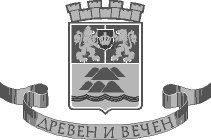                                       ОБЩИНСКО ПРЕДПРИЯТИЕ                   „ОРГАНИЗАЦИЯ И КОНТРОЛ НА ТРАНСПОРТА”МАРШРУТНО РАЗПИСАНИЕ НА ДОПЪЛНИТЕЛНА МАРШРУТНА ЛИНИЯ № 8ОТ ОБЩИНСКАТА ТРАНСПОРТНА СХЕМА НА ОБЩИНА ПЛОВДИВЛиния № 8– лятно разписание за периода от 01. VII до 31. VIIIМаршрут: Гробищен парк район” Северен”/Рогошко шосе/ –  Транспортна болница /р-н         „ Южен „  - Гробищен парк район” Северен”/Рогошко шосе/Гробищен парк район” Северен”/Рогошко шосе/ , направо по Бул.”България”, кръстовище с кръгово движение на Панаира, наляво по бул. “Цар Борис ІІІ Обединител”, надясно по бул. “Хр. Ботев”, наляво по Бетонен мостя бул. “Македония”, наляво по ул. “Скопие”, надясно по бул. “Цар Борис ІІІ Обединител” – /продължение/, надясно по бул. “Никола Вапцаров, наляво по ул. “Димитър  Талев”, надясно по бул. “Ал. Стамболийски”, направо по ул. “Модър” /Транспортна болница/ и обратно по маршрута.1.Начален час на тръгване 05.30 ч.           2.  Интервал на движение – 18-22 мин. 3.Краен час на изключване 24.00ч            4.   Брой коли: 6,  в т.ч. 4 цели и 2 с       5.  Дължина на маршрута  24,400 км.             работно време от 5. 30 ч. до 20.00 ч                  СЪБОТА РАЗПИСАНИЯТА ДА СЕ ИЗПЪЛНЯВАТ НА 75% ОТ ДЕЛНИЧНИТЕ КУРСОВЕ,БЕЗ ПРОМЯНА НА НАЧАЛЕН ЧАС НА ТРЪГВАНЕ И КРАЕН ЧАС НА ИЗКЛЮЧВАНЕ.НЕДЕЛЯ И ПРАЗНИЧНИ ДНИ РАЗПИСАНИЯТА ДА СЕ ИЗПЪЛНЯВАТ НА 50% ОТ ДЕЛНИЧНИТЕ КУРСОВЕ,БЕЗ ПРОМЯНА НА НАЧАЛЕН ЧАС НА ТРЪГВАНЕ И КРАЕН ЧАС НА ИЗКЛЮЧВАНЕ.Настоящето разписание се възлага от Община Пловдив на "Алмус Бус” ЕООД, считано от 09.08.2014г., . съгласно договор №14ДГ980/07.08.2014г. със срок на действие до 09.08.2022г.                                                                                              Заверка от Общината: